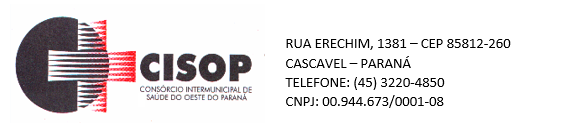                               HOMOLOGAÇÃO DE PROCESSOHomologação do Julgamento proferido pelo Pregoeiro do CISOP, do Processo Licitatório no tipo Dispensa por Limite nº 1/2021, dando outras providências.   O PRESIDENTE DO CISOP, no uso de suas atribuições legais;R E S O L V EFica homologado o julgamento proferido pelo Pregoeiro do CISOP, nomeado pela Portaria nº 09 de 13/04/2020, sobre o Processo de Licitação do tipo Dispensa por Limite nº 1/2021, que tem por objeto a CONTRATAÇÃO DE NUTRICIONISTA PARA O SIMPR, em favor da(s) empresa(s) abaixo relacionada, tudo conforme o constante no Mapa Comparativo de Preços (na Deliberação), que fica fazendo parte indissolúvel desta RESOLUÇÃO.Pelo presente, ficam intimados os participantes da licitação supramencionada, da decisão estabelecida nesta RESOLUÇÃO.Esta RESOLUÇÃO entrará em vigor na data de sua publicação, revogadas as disposições em contrário.Cascavel, PR 26 de janeiro de 2021_______________________________                      LEONIR ANTUNES DOS SANTOS                    PresidenteLARISSA CRISTINA DA SILVA: